Réservé à l’administration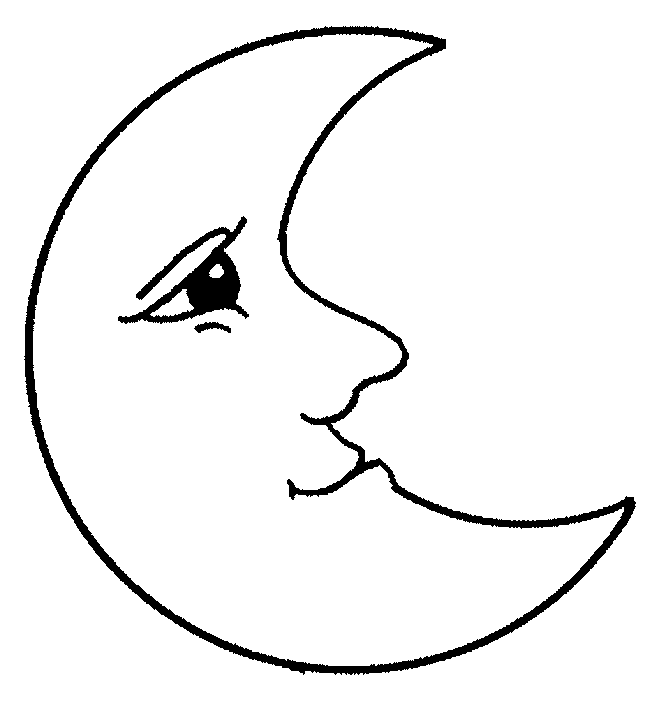 DEMANDE D’INSCRIPTION AU MULTI ACCUEIL DE TURBULAnnée :ENFANT          NOM ET PRENOM DE L’ENFANT : ………………………………………………………………………DATE DE NAISSANCE :	 	/	/	LIEU DE NAISSANCE : ………………………NATIONALITÉ : ………………………Sexe : Féminin 	Masculin  Mode d’accueil actuel de l’enfant : 	Mère Père Ass.Mat 	Autres  quoi /qui? ..............Collectivité  laquelle ……………                                                 Date d’entrée souhaitée : ……………VOTRE ENTREPRISE PREND ELLE EN CHARGE LA RESERVATION D’UNE PLACE DE CRECHE: OUI /NON Jours d’accueil souhaités (mettre une croix par ½ journée souhaitée ou l’horaire souhaité)Indiquer votre premier choix (par exemple : temps plein) :Indiquer votre dernier choix (par exemple 2 demi journées) :Accepteriez-vous seulement quelques heures d’accueil l’après-midi ?:  oui       non         quand ?:PARENTSFrères et SœursTurbul demande à chaque parent de participer à la vie de la maison des enfants (fêtes, bricolage, réunions) vous y engagez vous fermement ? Père : 					Mère : 				Date des réunions d’information auxquelles vous avez participé : ………………………………L’enfant a t’il été déjà en liste d’attente à Turbul : Oui    Non  Comment avez-vous connu Turbul ? ………………………….…………………….l’avez vous préinscrit dans un autre mode de garde ? Oui    Non 	lequel ? ……………………...Particularités à préciser (régime/maladie./..) :………………………………………….....................................................................................................................................……………………………………………………………………………………..Quels sont vos projets pour votre enfant après 2019-20 ? ………………………………………Date :                                                                               signature :LMMERJVTirage au sort       oui     non      N°Dossier	--------- arrivée le : --------Contacté par courriel     	courrier  	 tel RDV LE :                                                           Réponse : oui       non         LUNDIMARDIMERCREDIJEUDIVENDREDIMATINAPRÈS MIDIXXXXXXXXRenseignementsParent 1Parent 2Nom : Prénom : Date et lieu de naissanceProfession :Nationalité : Situation familiale :Adresse : Quartier de MontreuilE-mail : (en majuscule)Portable :Tel DomicileEmployeur et lieu de travailTél. Travail :Moyen de transport et temps :Horaire de travail : Ressources mensuellesCAF n° d’allocataire Assedic Congé parental :Date de début :Date de fin :NOM PrénomDate de naissanceMode d’accueil actuel 0 à 3ans        Après 3 ansMode d’accueil actuel 0 à 3ans        Après 3 ansL’avez vous déjà préinscrit à Turbul ? (si oui préciser l’année)EventuelAutreParentOui    Non Oui    Non Oui    Non Oui    Non Oui    Non 